PRESSMEDDELANDE 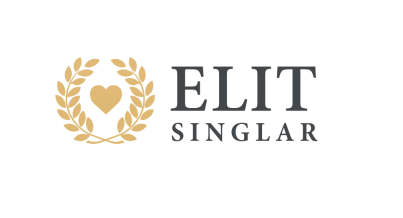 30:e mars 2016”Pretty woman” är svenska singlars favoritfilm ELITSINGLAR har låtit sina medlemmar rösta fram de bästa dejtfilmerna samt tagit reda på svenska singlars relation till film och dejting 2016. Fel film kan göra dig ensam – här är genrerna du ska undvika på dejtenTrots att bio har fått sig en törn som dejtaktivitet de senaste åren så skulle 58 % av singlar kunna tänka sig bjuda ut någon till bio som en första dejt. Men se till att dejten delar samma filmsmak först; 11 % någon gång bråkat med en partner angående filmval inför en dejtkväll. Faktum är att hela 35 % anser det viktigt att en potentiell partner delar ens smak när det kommer till film - det motsatta verkar avskräckande!90-talsfilmer i topp När de bästa romantiska komedierna skulle utses dominerades topp 5 listan av 90-tal och Hugh Grant - vinnaren blev dock en amerikansk askungesaga med Julia Roberts i huvudrollen;Pretty womanNotting hillFyra bröllop och en begravningLove actuallyChocolat Romantiska komedier favoritgenren Romantiska komedier visade sig även vara den allra bästa genren att se tillsammans på dejten tätt följt av drama. De genrer som singlar helst inte ville se på dejten var skräck och science fiction. 20 % av singlarna ansåg dock att romantiska komedier har givit dem orealistiska förväntningar på förhållanden och kärlek.Källa: 202 deltagare. 61 % kvinnor. Genomsnittsålder: 51 år.ELITSINGLAR är en matchmakingtjänst för akademiker samt karriärfokuserade singlar som söker en långvarig och seriös relation online. ELITSINGLAR lanserades i september 2013 och får nu över 2000 nya medlemmar i veckan. Snittåldern ligger på 45,5 varav 53 % är kvinnor och 47 % är män. Hela 79 % av våra Premiummedlemmar är akademiker.